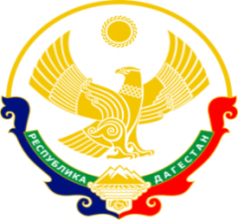 МИНИСТЕРСТВО ОБРАЗОВАНИЯ И НАУКИ РЕСПУБЛИКИ ДАГЕСТАНМУНИЦИПАЛЬНОЕ КАЗЕННОЕ ОБЩЕОБРАЗОВАТЕЛЬНОЕ УЧРЕЖДЕНИЕ                                                                           «НИЖНЕКАЗАНИЩЕНСКАЯ  СРЕДНЯЯ ОБЩЕОБРАЗОВАТЕЛЬНАЯ ШКОЛА №4 им. М.ХАНГИШИЕВА»РЕСПУБЛИКА ДАГЕСТАН БУЙНАКСКИЙ РАЙОН,С.НИЖНЕЕ-КАЗАНИЩЕ                       368205Информацияо проведённом мероприятии «Прощай азбука» в 1 классе.   16.02.2018г. в МКОУ «Нижнеказанищенская СОШ №4» классным руководителем 1 класса Гусейновой С.Ш. было проведено мероприятие «Прощай Азбука».В мероприятии принимали участие учащиеся 1 класса- (14 уч-ся), 5 класса - (3 уч-ся ), администрация и преподаватели школы , а также родители учащихся 1 класса.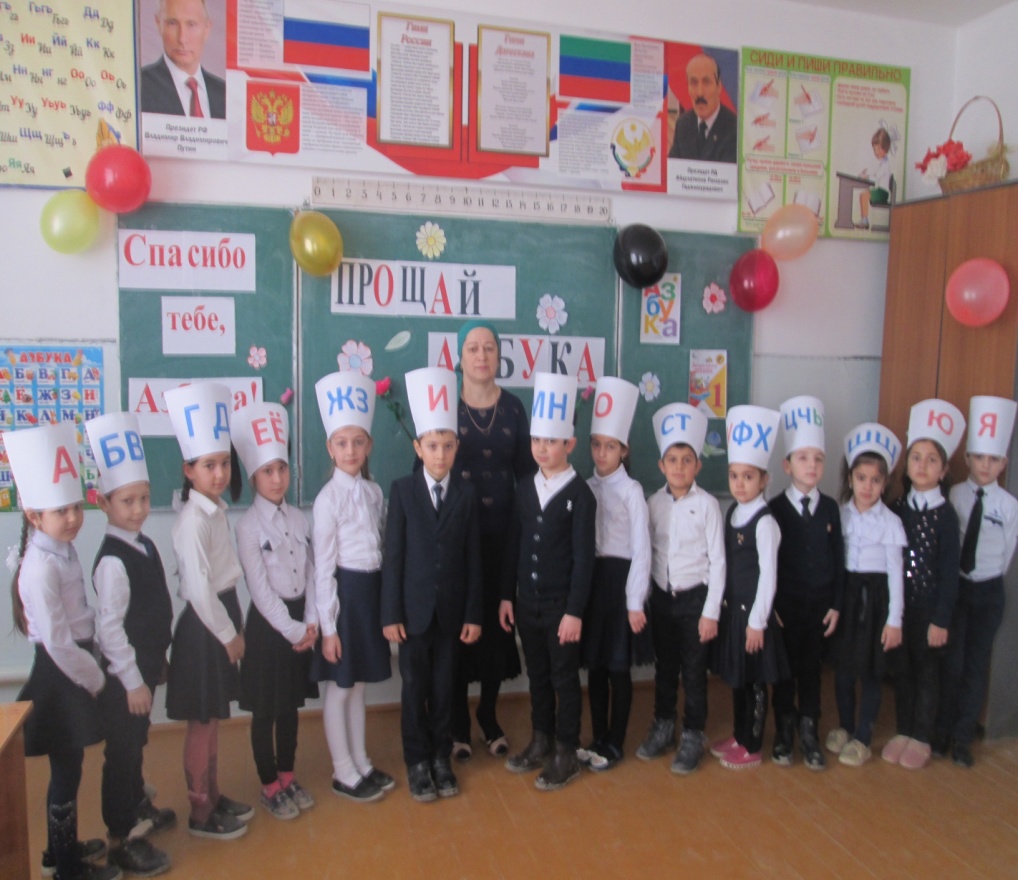  1класс на празднике «Прощай Азбука».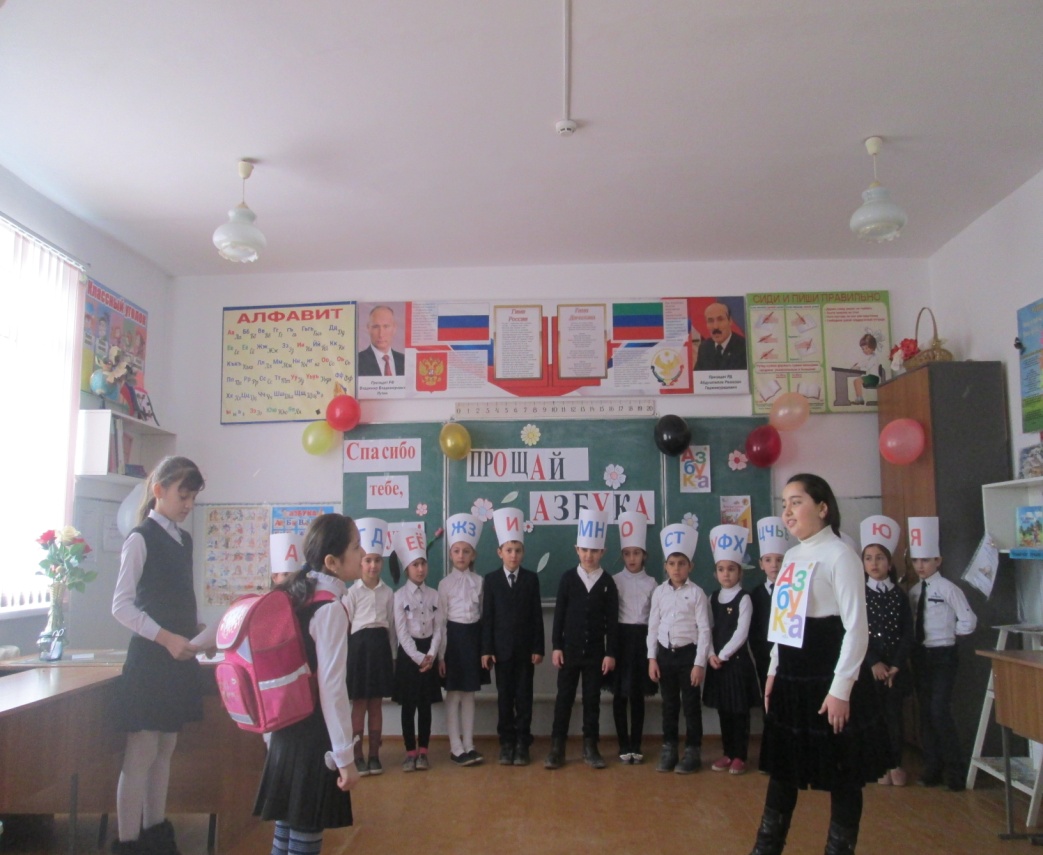 2. Сценка 5 класса  с учащимися 1 класса.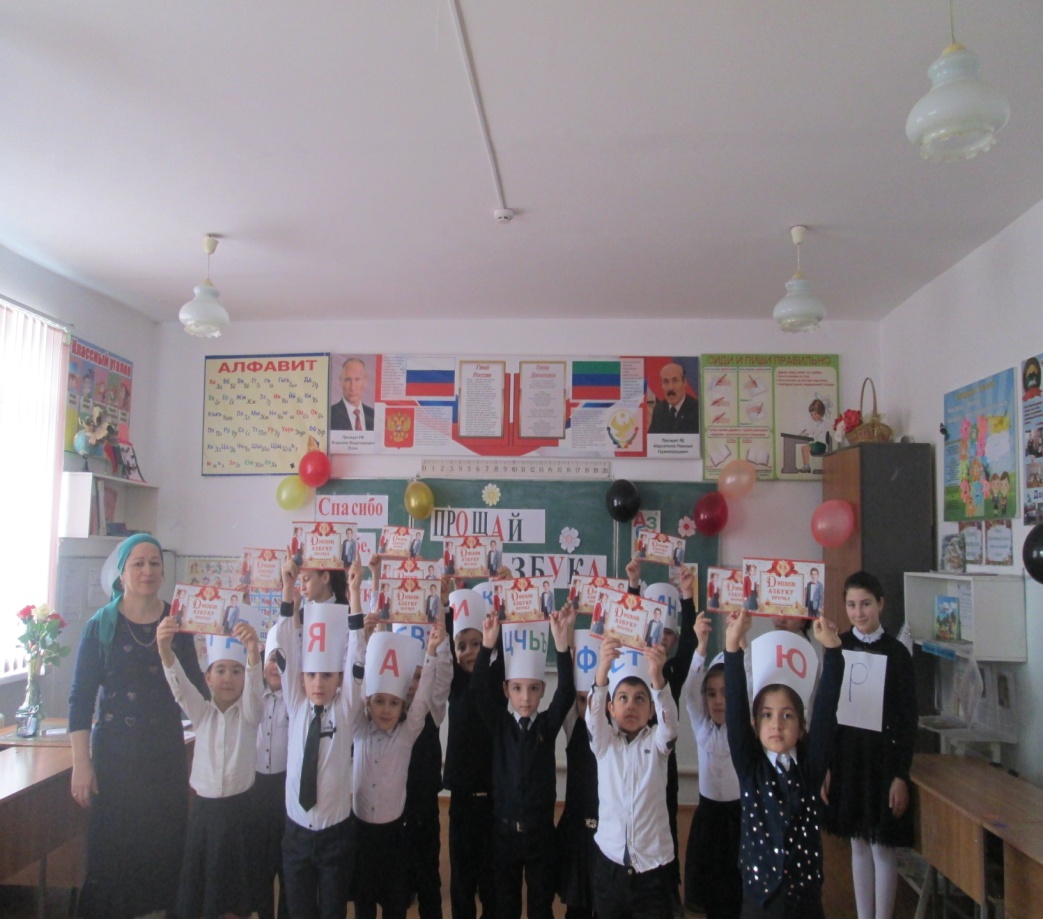 1класс с вручёнными дипломами об окончании Азбуки.  Директор школы                               /Абдуллатипова З.И./